un sac à dos 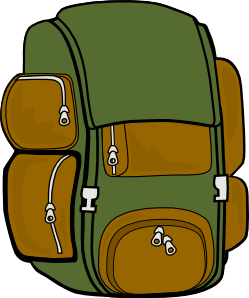 une tente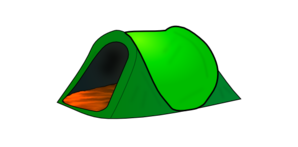 une couverture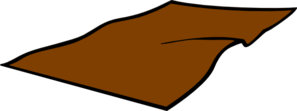 une lampe de poche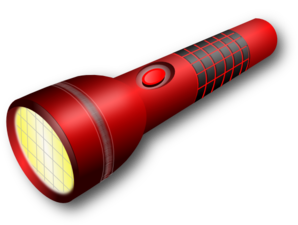 un sac de couchage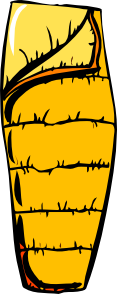 un réchaud de camping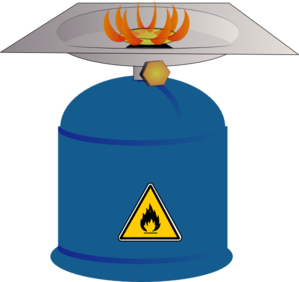 une glacière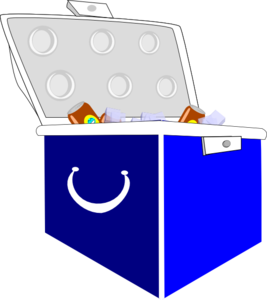 les allumettes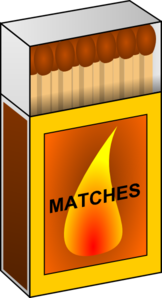 un couteau de poche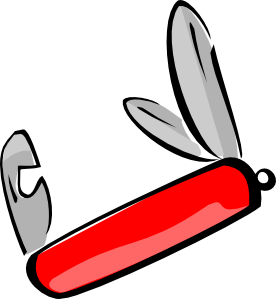 l’anti-moustique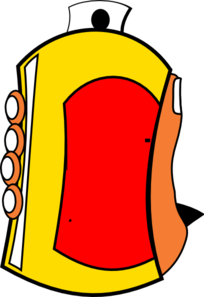 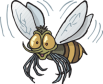 une canne à pêche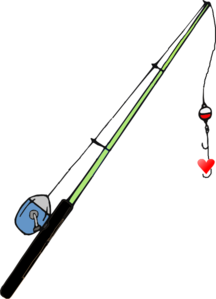 une bûche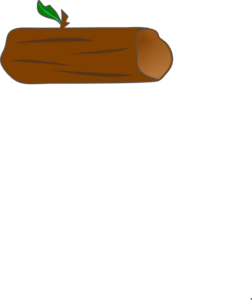 un ouvre-boîte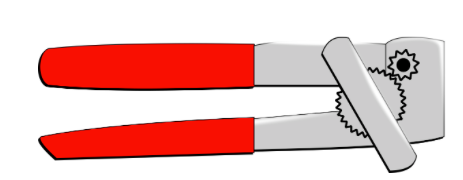 une poêle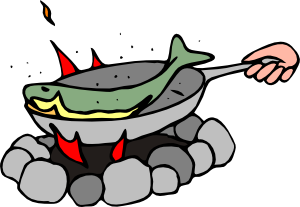 une tasse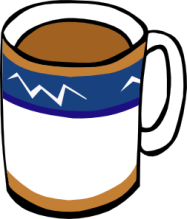 une assiette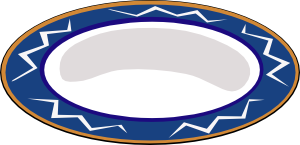 un bol 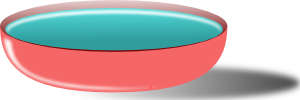 un couteau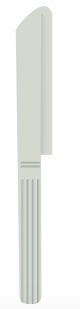 une fourchette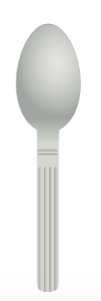 une cuillère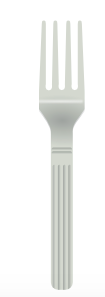 les piles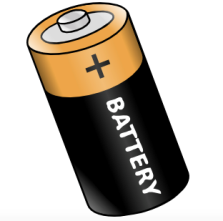 un emplacement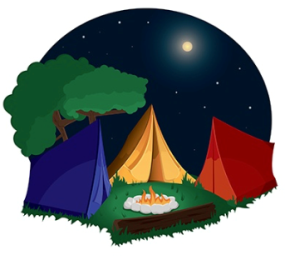 la trousse de secours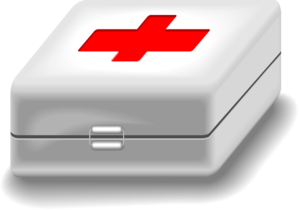 une hache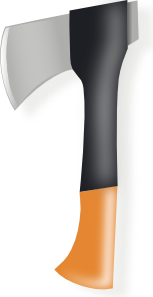 une auto-caravane/
un camping-car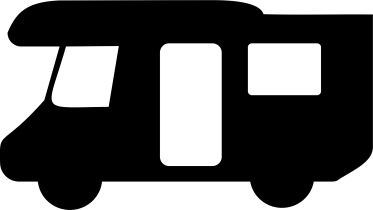 le feu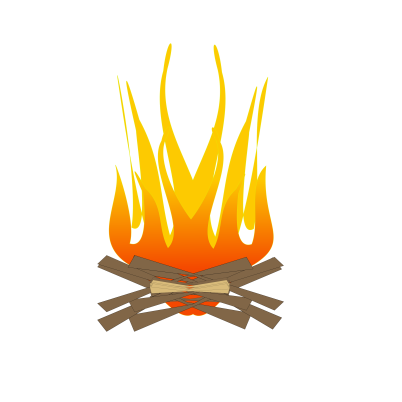 un matelas gonflable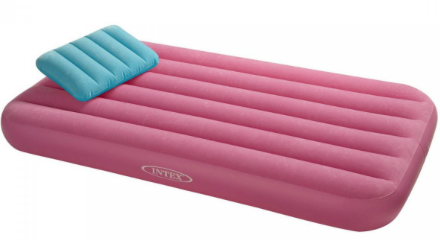 un feu de joie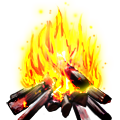 l'eau potable 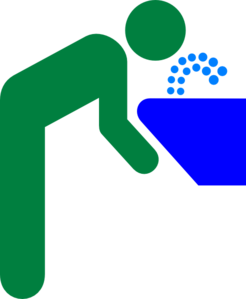 un hamac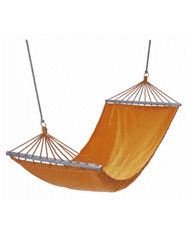 le barbecue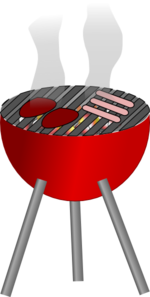 une bouteille d’eau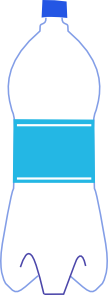  les animaux sauvages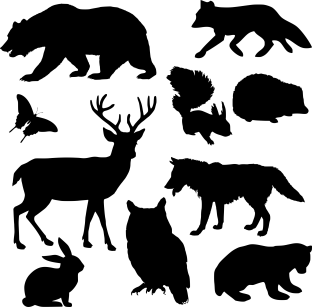 une boisson gazeuse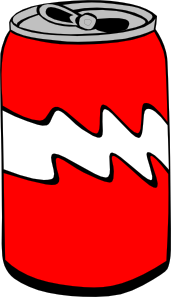 du chocolat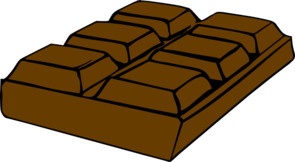 une douche 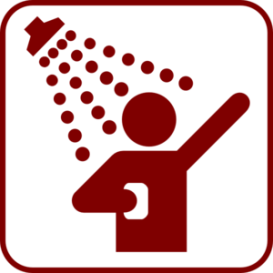 un iPod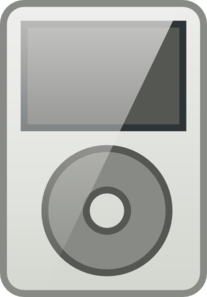 des écouteurs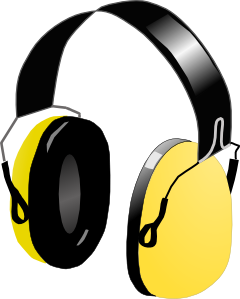 un ordinateur portable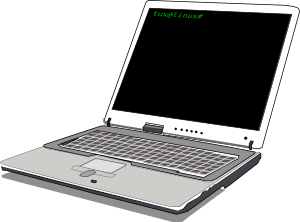 des friandises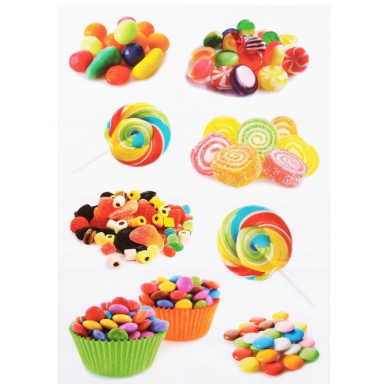 des croustilles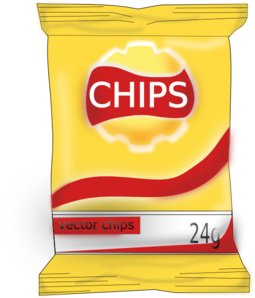 un marteau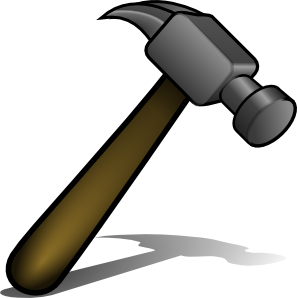 un jeu électronique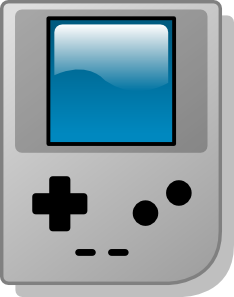 un dvd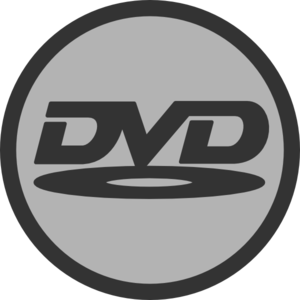 un costume de bain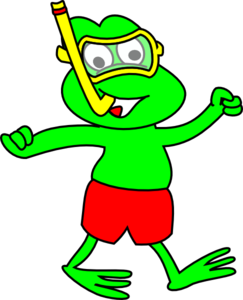 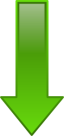 des vêtements légers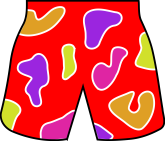 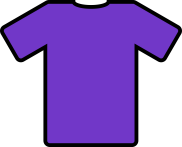 des vêtements chauds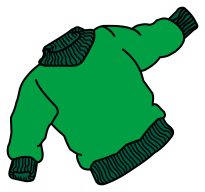 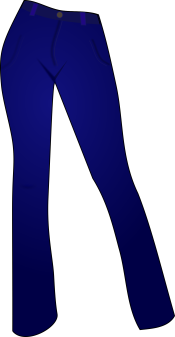 un oreiller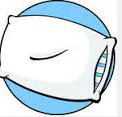 